(Ban hành kèm theo Quyết định số 3839 /QĐ-ĐHQGHN ngày 24 tháng10 năm 2014của Giám đốc Đại học Quốc gia Hà Nội) Hà Nội, ngày ..... tháng..... năm .....LÝ LỊCH KHOA HỌC(Dành cho các cán bộ đăng ký chủ trì và tham gia thực hiện các đề tài KH&CN của ĐHQGHN)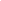 1. Họ và tên:                                          1. Họ và tên:                                          1. Họ và tên:                                          1. Họ và tên:                                          2. Năm sinh:                                            3. Giới tính:   2. Năm sinh:                                            3. Giới tính:   2. Năm sinh:                                            3. Giới tính:   2. Năm sinh:                                            3. Giới tính:   4. Nơi sinh:                                             5. Nguyên Quán:4. Nơi sinh:                                             5. Nguyên Quán:4. Nơi sinh:                                             5. Nguyên Quán:4. Nơi sinh:                                             5. Nguyên Quán:6. Địa chỉ liên hệ: Điện thoại: NR...........................Mobile.............................Fax:................................................Email:6. Địa chỉ liên hệ: Điện thoại: NR...........................Mobile.............................Fax:................................................Email:6. Địa chỉ liên hệ: Điện thoại: NR...........................Mobile.............................Fax:................................................Email:6. Địa chỉ liên hệ: Điện thoại: NR...........................Mobile.............................Fax:................................................Email:7. Học hàm, học vị: Năm được phong GS/PGS:……..................................Nơi phong:............................................7. Học hàm, học vị: Năm được phong GS/PGS:……..................................Nơi phong:............................................7. Học hàm, học vị: Năm được phong GS/PGS:……..................................Nơi phong:............................................7. Học hàm, học vị: Năm được phong GS/PGS:……..................................Nơi phong:............................................8. Cơ quan công tác: Tên cơ quan:Phòng TN, Bộ môn, Trung tâm, Khoa, Viện: Địa chỉ Cơ quan: Điện thoại:........................................................Fax:.................................................................Email:8. Cơ quan công tác: Tên cơ quan:Phòng TN, Bộ môn, Trung tâm, Khoa, Viện: Địa chỉ Cơ quan: Điện thoại:........................................................Fax:.................................................................Email:8. Cơ quan công tác: Tên cơ quan:Phòng TN, Bộ môn, Trung tâm, Khoa, Viện: Địa chỉ Cơ quan: Điện thoại:........................................................Fax:.................................................................Email:8. Cơ quan công tác: Tên cơ quan:Phòng TN, Bộ môn, Trung tâm, Khoa, Viện: Địa chỉ Cơ quan: Điện thoại:........................................................Fax:.................................................................Email:9. Quá trình đào tạo9. Quá trình đào tạo9. Quá trình đào tạo9. Quá trình đào tạoBậc đào tạoNơi đào tạoChuyên mônNăm tốt nghiệpĐại họcThạc sĩTiến sĩTSKH10. Các khoá đào tạo khác (nếu có)10. Các khoá đào tạo khác (nếu có)10. Các khoá đào tạo khác (nếu có)10. Các khoá đào tạo khác (nếu có)Văn BằngTên khoá đào tạoNơi đào tạoThời gian đào tạo11. Trình độ ngoại ngữ11. Trình độ ngoại ngữ11. Trình độ ngoại ngữTên ngoại ngữTrình độ sử dụng (trung bình, khá, tốt)Chứng chỉ (ghi rõ tên chứng chỉ)12. Quá trình công tác12. Quá trình công tác12. Quá trình công tác12. Quá trình công tác12. Quá trình công tác12. Quá trình công tác12. Quá trình công tác12. Quá trình công tác12. Quá trình công tác12. Quá trình công tác12. Quá trình công tác12. Quá trình công tác12. Quá trình công tác12. Quá trình công tác12. Quá trình công tác12. Quá trình công tác12. Quá trình công tác12. Quá trình công tác12. Quá trình công tácThời gian(Từ năm ... đến năm...)Thời gian(Từ năm ... đến năm...)Thời gian(Từ năm ... đến năm...)Thời gian(Từ năm ... đến năm...)Vị trí công tácVị trí công tácVị trí công tácVị trí công tácCơ quan công tácCơ quan công tácCơ quan công tácCơ quan công tácCơ quan công tácCơ quan công tácĐịa chỉ Cơ quanĐịa chỉ Cơ quanĐịa chỉ Cơ quanĐịa chỉ Cơ quanĐịa chỉ Cơ quan13.  Sách, sách chuyên khảo, giáo trình (Tên tác giả; tên sách, giáo trình; NXB; năm xuất bản)[1]………………………………………………………………………………………………[2]………………………………………………………………………………………………13.  Sách, sách chuyên khảo, giáo trình (Tên tác giả; tên sách, giáo trình; NXB; năm xuất bản)[1]………………………………………………………………………………………………[2]………………………………………………………………………………………………13.  Sách, sách chuyên khảo, giáo trình (Tên tác giả; tên sách, giáo trình; NXB; năm xuất bản)[1]………………………………………………………………………………………………[2]………………………………………………………………………………………………13.  Sách, sách chuyên khảo, giáo trình (Tên tác giả; tên sách, giáo trình; NXB; năm xuất bản)[1]………………………………………………………………………………………………[2]………………………………………………………………………………………………13.  Sách, sách chuyên khảo, giáo trình (Tên tác giả; tên sách, giáo trình; NXB; năm xuất bản)[1]………………………………………………………………………………………………[2]………………………………………………………………………………………………13.  Sách, sách chuyên khảo, giáo trình (Tên tác giả; tên sách, giáo trình; NXB; năm xuất bản)[1]………………………………………………………………………………………………[2]………………………………………………………………………………………………13.  Sách, sách chuyên khảo, giáo trình (Tên tác giả; tên sách, giáo trình; NXB; năm xuất bản)[1]………………………………………………………………………………………………[2]………………………………………………………………………………………………13.  Sách, sách chuyên khảo, giáo trình (Tên tác giả; tên sách, giáo trình; NXB; năm xuất bản)[1]………………………………………………………………………………………………[2]………………………………………………………………………………………………13.  Sách, sách chuyên khảo, giáo trình (Tên tác giả; tên sách, giáo trình; NXB; năm xuất bản)[1]………………………………………………………………………………………………[2]………………………………………………………………………………………………13.  Sách, sách chuyên khảo, giáo trình (Tên tác giả; tên sách, giáo trình; NXB; năm xuất bản)[1]………………………………………………………………………………………………[2]………………………………………………………………………………………………13.  Sách, sách chuyên khảo, giáo trình (Tên tác giả; tên sách, giáo trình; NXB; năm xuất bản)[1]………………………………………………………………………………………………[2]………………………………………………………………………………………………13.  Sách, sách chuyên khảo, giáo trình (Tên tác giả; tên sách, giáo trình; NXB; năm xuất bản)[1]………………………………………………………………………………………………[2]………………………………………………………………………………………………13.  Sách, sách chuyên khảo, giáo trình (Tên tác giả; tên sách, giáo trình; NXB; năm xuất bản)[1]………………………………………………………………………………………………[2]………………………………………………………………………………………………13.  Sách, sách chuyên khảo, giáo trình (Tên tác giả; tên sách, giáo trình; NXB; năm xuất bản)[1]………………………………………………………………………………………………[2]………………………………………………………………………………………………13.  Sách, sách chuyên khảo, giáo trình (Tên tác giả; tên sách, giáo trình; NXB; năm xuất bản)[1]………………………………………………………………………………………………[2]………………………………………………………………………………………………13.  Sách, sách chuyên khảo, giáo trình (Tên tác giả; tên sách, giáo trình; NXB; năm xuất bản)[1]………………………………………………………………………………………………[2]………………………………………………………………………………………………13.  Sách, sách chuyên khảo, giáo trình (Tên tác giả; tên sách, giáo trình; NXB; năm xuất bản)[1]………………………………………………………………………………………………[2]………………………………………………………………………………………………13.  Sách, sách chuyên khảo, giáo trình (Tên tác giả; tên sách, giáo trình; NXB; năm xuất bản)[1]………………………………………………………………………………………………[2]………………………………………………………………………………………………13.  Sách, sách chuyên khảo, giáo trình (Tên tác giả; tên sách, giáo trình; NXB; năm xuất bản)[1]………………………………………………………………………………………………[2]………………………………………………………………………………………………14. Các công trình khoa học đã công bố       14.1. Số bài đăng trên các tạp chí quốc tế ISI/SCOPUS:14.2. Số bài báo đăng trên các tạp chí quốc tế không thuộc ISI/SCOPUS:14.3. Số bài báo đăng trên các tạp chí chuyên ngành trong nước:14.4. Số báo cáo  tham gia các Hội nghị khoa học Quốc tế:14.5. Số báo cáo tham gia các Hội nghị khoa học trong nước:14.6. Liệt kê đầy đủ các công bố nêu trên từ trước đến nay theo thứ tự thời gian, ưu tiên các dòng đầu cho 5 công trình tiêu biểu, xuất sắc nhất (tên tác giả, năm xuất bản, tên công trình, tên tạp chí, volume, trang số): [1]………………………………………………………………………………………………[2]……………………………………………………………………………………………… 14. Các công trình khoa học đã công bố       14.1. Số bài đăng trên các tạp chí quốc tế ISI/SCOPUS:14.2. Số bài báo đăng trên các tạp chí quốc tế không thuộc ISI/SCOPUS:14.3. Số bài báo đăng trên các tạp chí chuyên ngành trong nước:14.4. Số báo cáo  tham gia các Hội nghị khoa học Quốc tế:14.5. Số báo cáo tham gia các Hội nghị khoa học trong nước:14.6. Liệt kê đầy đủ các công bố nêu trên từ trước đến nay theo thứ tự thời gian, ưu tiên các dòng đầu cho 5 công trình tiêu biểu, xuất sắc nhất (tên tác giả, năm xuất bản, tên công trình, tên tạp chí, volume, trang số): [1]………………………………………………………………………………………………[2]……………………………………………………………………………………………… 14. Các công trình khoa học đã công bố       14.1. Số bài đăng trên các tạp chí quốc tế ISI/SCOPUS:14.2. Số bài báo đăng trên các tạp chí quốc tế không thuộc ISI/SCOPUS:14.3. Số bài báo đăng trên các tạp chí chuyên ngành trong nước:14.4. Số báo cáo  tham gia các Hội nghị khoa học Quốc tế:14.5. Số báo cáo tham gia các Hội nghị khoa học trong nước:14.6. Liệt kê đầy đủ các công bố nêu trên từ trước đến nay theo thứ tự thời gian, ưu tiên các dòng đầu cho 5 công trình tiêu biểu, xuất sắc nhất (tên tác giả, năm xuất bản, tên công trình, tên tạp chí, volume, trang số): [1]………………………………………………………………………………………………[2]……………………………………………………………………………………………… 14. Các công trình khoa học đã công bố       14.1. Số bài đăng trên các tạp chí quốc tế ISI/SCOPUS:14.2. Số bài báo đăng trên các tạp chí quốc tế không thuộc ISI/SCOPUS:14.3. Số bài báo đăng trên các tạp chí chuyên ngành trong nước:14.4. Số báo cáo  tham gia các Hội nghị khoa học Quốc tế:14.5. Số báo cáo tham gia các Hội nghị khoa học trong nước:14.6. Liệt kê đầy đủ các công bố nêu trên từ trước đến nay theo thứ tự thời gian, ưu tiên các dòng đầu cho 5 công trình tiêu biểu, xuất sắc nhất (tên tác giả, năm xuất bản, tên công trình, tên tạp chí, volume, trang số): [1]………………………………………………………………………………………………[2]……………………………………………………………………………………………… 14. Các công trình khoa học đã công bố       14.1. Số bài đăng trên các tạp chí quốc tế ISI/SCOPUS:14.2. Số bài báo đăng trên các tạp chí quốc tế không thuộc ISI/SCOPUS:14.3. Số bài báo đăng trên các tạp chí chuyên ngành trong nước:14.4. Số báo cáo  tham gia các Hội nghị khoa học Quốc tế:14.5. Số báo cáo tham gia các Hội nghị khoa học trong nước:14.6. Liệt kê đầy đủ các công bố nêu trên từ trước đến nay theo thứ tự thời gian, ưu tiên các dòng đầu cho 5 công trình tiêu biểu, xuất sắc nhất (tên tác giả, năm xuất bản, tên công trình, tên tạp chí, volume, trang số): [1]………………………………………………………………………………………………[2]……………………………………………………………………………………………… 14. Các công trình khoa học đã công bố       14.1. Số bài đăng trên các tạp chí quốc tế ISI/SCOPUS:14.2. Số bài báo đăng trên các tạp chí quốc tế không thuộc ISI/SCOPUS:14.3. Số bài báo đăng trên các tạp chí chuyên ngành trong nước:14.4. Số báo cáo  tham gia các Hội nghị khoa học Quốc tế:14.5. Số báo cáo tham gia các Hội nghị khoa học trong nước:14.6. Liệt kê đầy đủ các công bố nêu trên từ trước đến nay theo thứ tự thời gian, ưu tiên các dòng đầu cho 5 công trình tiêu biểu, xuất sắc nhất (tên tác giả, năm xuất bản, tên công trình, tên tạp chí, volume, trang số): [1]………………………………………………………………………………………………[2]……………………………………………………………………………………………… 14. Các công trình khoa học đã công bố       14.1. Số bài đăng trên các tạp chí quốc tế ISI/SCOPUS:14.2. Số bài báo đăng trên các tạp chí quốc tế không thuộc ISI/SCOPUS:14.3. Số bài báo đăng trên các tạp chí chuyên ngành trong nước:14.4. Số báo cáo  tham gia các Hội nghị khoa học Quốc tế:14.5. Số báo cáo tham gia các Hội nghị khoa học trong nước:14.6. Liệt kê đầy đủ các công bố nêu trên từ trước đến nay theo thứ tự thời gian, ưu tiên các dòng đầu cho 5 công trình tiêu biểu, xuất sắc nhất (tên tác giả, năm xuất bản, tên công trình, tên tạp chí, volume, trang số): [1]………………………………………………………………………………………………[2]……………………………………………………………………………………………… 14. Các công trình khoa học đã công bố       14.1. Số bài đăng trên các tạp chí quốc tế ISI/SCOPUS:14.2. Số bài báo đăng trên các tạp chí quốc tế không thuộc ISI/SCOPUS:14.3. Số bài báo đăng trên các tạp chí chuyên ngành trong nước:14.4. Số báo cáo  tham gia các Hội nghị khoa học Quốc tế:14.5. Số báo cáo tham gia các Hội nghị khoa học trong nước:14.6. Liệt kê đầy đủ các công bố nêu trên từ trước đến nay theo thứ tự thời gian, ưu tiên các dòng đầu cho 5 công trình tiêu biểu, xuất sắc nhất (tên tác giả, năm xuất bản, tên công trình, tên tạp chí, volume, trang số): [1]………………………………………………………………………………………………[2]……………………………………………………………………………………………… 14. Các công trình khoa học đã công bố       14.1. Số bài đăng trên các tạp chí quốc tế ISI/SCOPUS:14.2. Số bài báo đăng trên các tạp chí quốc tế không thuộc ISI/SCOPUS:14.3. Số bài báo đăng trên các tạp chí chuyên ngành trong nước:14.4. Số báo cáo  tham gia các Hội nghị khoa học Quốc tế:14.5. Số báo cáo tham gia các Hội nghị khoa học trong nước:14.6. Liệt kê đầy đủ các công bố nêu trên từ trước đến nay theo thứ tự thời gian, ưu tiên các dòng đầu cho 5 công trình tiêu biểu, xuất sắc nhất (tên tác giả, năm xuất bản, tên công trình, tên tạp chí, volume, trang số): [1]………………………………………………………………………………………………[2]……………………………………………………………………………………………… 14. Các công trình khoa học đã công bố       14.1. Số bài đăng trên các tạp chí quốc tế ISI/SCOPUS:14.2. Số bài báo đăng trên các tạp chí quốc tế không thuộc ISI/SCOPUS:14.3. Số bài báo đăng trên các tạp chí chuyên ngành trong nước:14.4. Số báo cáo  tham gia các Hội nghị khoa học Quốc tế:14.5. Số báo cáo tham gia các Hội nghị khoa học trong nước:14.6. Liệt kê đầy đủ các công bố nêu trên từ trước đến nay theo thứ tự thời gian, ưu tiên các dòng đầu cho 5 công trình tiêu biểu, xuất sắc nhất (tên tác giả, năm xuất bản, tên công trình, tên tạp chí, volume, trang số): [1]………………………………………………………………………………………………[2]……………………………………………………………………………………………… 14. Các công trình khoa học đã công bố       14.1. Số bài đăng trên các tạp chí quốc tế ISI/SCOPUS:14.2. Số bài báo đăng trên các tạp chí quốc tế không thuộc ISI/SCOPUS:14.3. Số bài báo đăng trên các tạp chí chuyên ngành trong nước:14.4. Số báo cáo  tham gia các Hội nghị khoa học Quốc tế:14.5. Số báo cáo tham gia các Hội nghị khoa học trong nước:14.6. Liệt kê đầy đủ các công bố nêu trên từ trước đến nay theo thứ tự thời gian, ưu tiên các dòng đầu cho 5 công trình tiêu biểu, xuất sắc nhất (tên tác giả, năm xuất bản, tên công trình, tên tạp chí, volume, trang số): [1]………………………………………………………………………………………………[2]……………………………………………………………………………………………… 14. Các công trình khoa học đã công bố       14.1. Số bài đăng trên các tạp chí quốc tế ISI/SCOPUS:14.2. Số bài báo đăng trên các tạp chí quốc tế không thuộc ISI/SCOPUS:14.3. Số bài báo đăng trên các tạp chí chuyên ngành trong nước:14.4. Số báo cáo  tham gia các Hội nghị khoa học Quốc tế:14.5. Số báo cáo tham gia các Hội nghị khoa học trong nước:14.6. Liệt kê đầy đủ các công bố nêu trên từ trước đến nay theo thứ tự thời gian, ưu tiên các dòng đầu cho 5 công trình tiêu biểu, xuất sắc nhất (tên tác giả, năm xuất bản, tên công trình, tên tạp chí, volume, trang số): [1]………………………………………………………………………………………………[2]……………………………………………………………………………………………… 14. Các công trình khoa học đã công bố       14.1. Số bài đăng trên các tạp chí quốc tế ISI/SCOPUS:14.2. Số bài báo đăng trên các tạp chí quốc tế không thuộc ISI/SCOPUS:14.3. Số bài báo đăng trên các tạp chí chuyên ngành trong nước:14.4. Số báo cáo  tham gia các Hội nghị khoa học Quốc tế:14.5. Số báo cáo tham gia các Hội nghị khoa học trong nước:14.6. Liệt kê đầy đủ các công bố nêu trên từ trước đến nay theo thứ tự thời gian, ưu tiên các dòng đầu cho 5 công trình tiêu biểu, xuất sắc nhất (tên tác giả, năm xuất bản, tên công trình, tên tạp chí, volume, trang số): [1]………………………………………………………………………………………………[2]……………………………………………………………………………………………… 14. Các công trình khoa học đã công bố       14.1. Số bài đăng trên các tạp chí quốc tế ISI/SCOPUS:14.2. Số bài báo đăng trên các tạp chí quốc tế không thuộc ISI/SCOPUS:14.3. Số bài báo đăng trên các tạp chí chuyên ngành trong nước:14.4. Số báo cáo  tham gia các Hội nghị khoa học Quốc tế:14.5. Số báo cáo tham gia các Hội nghị khoa học trong nước:14.6. Liệt kê đầy đủ các công bố nêu trên từ trước đến nay theo thứ tự thời gian, ưu tiên các dòng đầu cho 5 công trình tiêu biểu, xuất sắc nhất (tên tác giả, năm xuất bản, tên công trình, tên tạp chí, volume, trang số): [1]………………………………………………………………………………………………[2]……………………………………………………………………………………………… 14. Các công trình khoa học đã công bố       14.1. Số bài đăng trên các tạp chí quốc tế ISI/SCOPUS:14.2. Số bài báo đăng trên các tạp chí quốc tế không thuộc ISI/SCOPUS:14.3. Số bài báo đăng trên các tạp chí chuyên ngành trong nước:14.4. Số báo cáo  tham gia các Hội nghị khoa học Quốc tế:14.5. Số báo cáo tham gia các Hội nghị khoa học trong nước:14.6. Liệt kê đầy đủ các công bố nêu trên từ trước đến nay theo thứ tự thời gian, ưu tiên các dòng đầu cho 5 công trình tiêu biểu, xuất sắc nhất (tên tác giả, năm xuất bản, tên công trình, tên tạp chí, volume, trang số): [1]………………………………………………………………………………………………[2]……………………………………………………………………………………………… 14. Các công trình khoa học đã công bố       14.1. Số bài đăng trên các tạp chí quốc tế ISI/SCOPUS:14.2. Số bài báo đăng trên các tạp chí quốc tế không thuộc ISI/SCOPUS:14.3. Số bài báo đăng trên các tạp chí chuyên ngành trong nước:14.4. Số báo cáo  tham gia các Hội nghị khoa học Quốc tế:14.5. Số báo cáo tham gia các Hội nghị khoa học trong nước:14.6. Liệt kê đầy đủ các công bố nêu trên từ trước đến nay theo thứ tự thời gian, ưu tiên các dòng đầu cho 5 công trình tiêu biểu, xuất sắc nhất (tên tác giả, năm xuất bản, tên công trình, tên tạp chí, volume, trang số): [1]………………………………………………………………………………………………[2]……………………………………………………………………………………………… 14. Các công trình khoa học đã công bố       14.1. Số bài đăng trên các tạp chí quốc tế ISI/SCOPUS:14.2. Số bài báo đăng trên các tạp chí quốc tế không thuộc ISI/SCOPUS:14.3. Số bài báo đăng trên các tạp chí chuyên ngành trong nước:14.4. Số báo cáo  tham gia các Hội nghị khoa học Quốc tế:14.5. Số báo cáo tham gia các Hội nghị khoa học trong nước:14.6. Liệt kê đầy đủ các công bố nêu trên từ trước đến nay theo thứ tự thời gian, ưu tiên các dòng đầu cho 5 công trình tiêu biểu, xuất sắc nhất (tên tác giả, năm xuất bản, tên công trình, tên tạp chí, volume, trang số): [1]………………………………………………………………………………………………[2]……………………………………………………………………………………………… 14. Các công trình khoa học đã công bố       14.1. Số bài đăng trên các tạp chí quốc tế ISI/SCOPUS:14.2. Số bài báo đăng trên các tạp chí quốc tế không thuộc ISI/SCOPUS:14.3. Số bài báo đăng trên các tạp chí chuyên ngành trong nước:14.4. Số báo cáo  tham gia các Hội nghị khoa học Quốc tế:14.5. Số báo cáo tham gia các Hội nghị khoa học trong nước:14.6. Liệt kê đầy đủ các công bố nêu trên từ trước đến nay theo thứ tự thời gian, ưu tiên các dòng đầu cho 5 công trình tiêu biểu, xuất sắc nhất (tên tác giả, năm xuất bản, tên công trình, tên tạp chí, volume, trang số): [1]………………………………………………………………………………………………[2]……………………………………………………………………………………………… 14. Các công trình khoa học đã công bố       14.1. Số bài đăng trên các tạp chí quốc tế ISI/SCOPUS:14.2. Số bài báo đăng trên các tạp chí quốc tế không thuộc ISI/SCOPUS:14.3. Số bài báo đăng trên các tạp chí chuyên ngành trong nước:14.4. Số báo cáo  tham gia các Hội nghị khoa học Quốc tế:14.5. Số báo cáo tham gia các Hội nghị khoa học trong nước:14.6. Liệt kê đầy đủ các công bố nêu trên từ trước đến nay theo thứ tự thời gian, ưu tiên các dòng đầu cho 5 công trình tiêu biểu, xuất sắc nhất (tên tác giả, năm xuất bản, tên công trình, tên tạp chí, volume, trang số): [1]………………………………………………………………………………………………[2]……………………………………………………………………………………………… 15.  Bằng sở hữu trí tuệ đã được cấp: 15.  Bằng sở hữu trí tuệ đã được cấp: 15.  Bằng sở hữu trí tuệ đã được cấp: 15.  Bằng sở hữu trí tuệ đã được cấp: 15.  Bằng sở hữu trí tuệ đã được cấp: 15.  Bằng sở hữu trí tuệ đã được cấp: 15.  Bằng sở hữu trí tuệ đã được cấp: 15.  Bằng sở hữu trí tuệ đã được cấp: 15.  Bằng sở hữu trí tuệ đã được cấp: 15.  Bằng sở hữu trí tuệ đã được cấp: 15.  Bằng sở hữu trí tuệ đã được cấp: 15.  Bằng sở hữu trí tuệ đã được cấp: 15.  Bằng sở hữu trí tuệ đã được cấp: 15.  Bằng sở hữu trí tuệ đã được cấp: 15.  Bằng sở hữu trí tuệ đã được cấp: 15.  Bằng sở hữu trí tuệ đã được cấp: 15.  Bằng sở hữu trí tuệ đã được cấp: 15.  Bằng sở hữu trí tuệ đã được cấp: 15.  Bằng sở hữu trí tuệ đã được cấp: TTTên và nội dung văn bằng Tên và nội dung văn bằng Tên và nội dung văn bằng Tên và nội dung văn bằng Tên và nội dung văn bằng Tên và nội dung văn bằng Tên và nội dung văn bằng Tên và nội dung văn bằng Số, Ký mã hiệuSố, Ký mã hiệuSố, Ký mã hiệuSố, Ký mã hiệuNơi cấpNơi cấpNơi cấpNơi cấpNơi cấpNăm cấp 12…16. Sản phẩm được ứng dụng, chuyển giao:16.1 Số luợng sản phẩm KH&CN ứng dụng ở nước ngoài:16.2 Số lượng sản phẩm KH&CN ứng dụng trong nước:16.3 Liệt kê chi tiết các sản phẩm vào bảng sau:16. Sản phẩm được ứng dụng, chuyển giao:16.1 Số luợng sản phẩm KH&CN ứng dụng ở nước ngoài:16.2 Số lượng sản phẩm KH&CN ứng dụng trong nước:16.3 Liệt kê chi tiết các sản phẩm vào bảng sau:16. Sản phẩm được ứng dụng, chuyển giao:16.1 Số luợng sản phẩm KH&CN ứng dụng ở nước ngoài:16.2 Số lượng sản phẩm KH&CN ứng dụng trong nước:16.3 Liệt kê chi tiết các sản phẩm vào bảng sau:16. Sản phẩm được ứng dụng, chuyển giao:16.1 Số luợng sản phẩm KH&CN ứng dụng ở nước ngoài:16.2 Số lượng sản phẩm KH&CN ứng dụng trong nước:16.3 Liệt kê chi tiết các sản phẩm vào bảng sau:16. Sản phẩm được ứng dụng, chuyển giao:16.1 Số luợng sản phẩm KH&CN ứng dụng ở nước ngoài:16.2 Số lượng sản phẩm KH&CN ứng dụng trong nước:16.3 Liệt kê chi tiết các sản phẩm vào bảng sau:16. Sản phẩm được ứng dụng, chuyển giao:16.1 Số luợng sản phẩm KH&CN ứng dụng ở nước ngoài:16.2 Số lượng sản phẩm KH&CN ứng dụng trong nước:16.3 Liệt kê chi tiết các sản phẩm vào bảng sau:16. Sản phẩm được ứng dụng, chuyển giao:16.1 Số luợng sản phẩm KH&CN ứng dụng ở nước ngoài:16.2 Số lượng sản phẩm KH&CN ứng dụng trong nước:16.3 Liệt kê chi tiết các sản phẩm vào bảng sau:16. Sản phẩm được ứng dụng, chuyển giao:16.1 Số luợng sản phẩm KH&CN ứng dụng ở nước ngoài:16.2 Số lượng sản phẩm KH&CN ứng dụng trong nước:16.3 Liệt kê chi tiết các sản phẩm vào bảng sau:16. Sản phẩm được ứng dụng, chuyển giao:16.1 Số luợng sản phẩm KH&CN ứng dụng ở nước ngoài:16.2 Số lượng sản phẩm KH&CN ứng dụng trong nước:16.3 Liệt kê chi tiết các sản phẩm vào bảng sau:16. Sản phẩm được ứng dụng, chuyển giao:16.1 Số luợng sản phẩm KH&CN ứng dụng ở nước ngoài:16.2 Số lượng sản phẩm KH&CN ứng dụng trong nước:16.3 Liệt kê chi tiết các sản phẩm vào bảng sau:16. Sản phẩm được ứng dụng, chuyển giao:16.1 Số luợng sản phẩm KH&CN ứng dụng ở nước ngoài:16.2 Số lượng sản phẩm KH&CN ứng dụng trong nước:16.3 Liệt kê chi tiết các sản phẩm vào bảng sau:16. Sản phẩm được ứng dụng, chuyển giao:16.1 Số luợng sản phẩm KH&CN ứng dụng ở nước ngoài:16.2 Số lượng sản phẩm KH&CN ứng dụng trong nước:16.3 Liệt kê chi tiết các sản phẩm vào bảng sau:16. Sản phẩm được ứng dụng, chuyển giao:16.1 Số luợng sản phẩm KH&CN ứng dụng ở nước ngoài:16.2 Số lượng sản phẩm KH&CN ứng dụng trong nước:16.3 Liệt kê chi tiết các sản phẩm vào bảng sau:16. Sản phẩm được ứng dụng, chuyển giao:16.1 Số luợng sản phẩm KH&CN ứng dụng ở nước ngoài:16.2 Số lượng sản phẩm KH&CN ứng dụng trong nước:16.3 Liệt kê chi tiết các sản phẩm vào bảng sau:16. Sản phẩm được ứng dụng, chuyển giao:16.1 Số luợng sản phẩm KH&CN ứng dụng ở nước ngoài:16.2 Số lượng sản phẩm KH&CN ứng dụng trong nước:16.3 Liệt kê chi tiết các sản phẩm vào bảng sau:16. Sản phẩm được ứng dụng, chuyển giao:16.1 Số luợng sản phẩm KH&CN ứng dụng ở nước ngoài:16.2 Số lượng sản phẩm KH&CN ứng dụng trong nước:16.3 Liệt kê chi tiết các sản phẩm vào bảng sau:16. Sản phẩm được ứng dụng, chuyển giao:16.1 Số luợng sản phẩm KH&CN ứng dụng ở nước ngoài:16.2 Số lượng sản phẩm KH&CN ứng dụng trong nước:16.3 Liệt kê chi tiết các sản phẩm vào bảng sau:16. Sản phẩm được ứng dụng, chuyển giao:16.1 Số luợng sản phẩm KH&CN ứng dụng ở nước ngoài:16.2 Số lượng sản phẩm KH&CN ứng dụng trong nước:16.3 Liệt kê chi tiết các sản phẩm vào bảng sau:16. Sản phẩm được ứng dụng, chuyển giao:16.1 Số luợng sản phẩm KH&CN ứng dụng ở nước ngoài:16.2 Số lượng sản phẩm KH&CN ứng dụng trong nước:16.3 Liệt kê chi tiết các sản phẩm vào bảng sau:TTTên sản phẩmTên sản phẩmTên sản phẩmTên sản phẩmTên sản phẩmThời gian, hình thức, quy mô,  địa chỉ áp dụngThời gian, hình thức, quy mô,  địa chỉ áp dụngThời gian, hình thức, quy mô,  địa chỉ áp dụngThời gian, hình thức, quy mô,  địa chỉ áp dụngThời gian, hình thức, quy mô,  địa chỉ áp dụngThời gian, hình thức, quy mô,  địa chỉ áp dụngThời gian, hình thức, quy mô,  địa chỉ áp dụngThời gian, hình thức, quy mô,  địa chỉ áp dụngThời gian, hình thức, quy mô,  địa chỉ áp dụngThời gian, hình thức, quy mô,  địa chỉ áp dụngThời gian, hình thức, quy mô,  địa chỉ áp dụngCông dụngCông dụng12…17. Các đề tài KH&CN các cấp đã chủ trì hoặc tham gia17.1 Nhiệm vụ KH&CN đã và đang chủ trì17. Các đề tài KH&CN các cấp đã chủ trì hoặc tham gia17.1 Nhiệm vụ KH&CN đã và đang chủ trì17. Các đề tài KH&CN các cấp đã chủ trì hoặc tham gia17.1 Nhiệm vụ KH&CN đã và đang chủ trì17. Các đề tài KH&CN các cấp đã chủ trì hoặc tham gia17.1 Nhiệm vụ KH&CN đã và đang chủ trì17. Các đề tài KH&CN các cấp đã chủ trì hoặc tham gia17.1 Nhiệm vụ KH&CN đã và đang chủ trì17. Các đề tài KH&CN các cấp đã chủ trì hoặc tham gia17.1 Nhiệm vụ KH&CN đã và đang chủ trì17. Các đề tài KH&CN các cấp đã chủ trì hoặc tham gia17.1 Nhiệm vụ KH&CN đã và đang chủ trì17. Các đề tài KH&CN các cấp đã chủ trì hoặc tham gia17.1 Nhiệm vụ KH&CN đã và đang chủ trì17. Các đề tài KH&CN các cấp đã chủ trì hoặc tham gia17.1 Nhiệm vụ KH&CN đã và đang chủ trì17. Các đề tài KH&CN các cấp đã chủ trì hoặc tham gia17.1 Nhiệm vụ KH&CN đã và đang chủ trì17. Các đề tài KH&CN các cấp đã chủ trì hoặc tham gia17.1 Nhiệm vụ KH&CN đã và đang chủ trì17. Các đề tài KH&CN các cấp đã chủ trì hoặc tham gia17.1 Nhiệm vụ KH&CN đã và đang chủ trì17. Các đề tài KH&CN các cấp đã chủ trì hoặc tham gia17.1 Nhiệm vụ KH&CN đã và đang chủ trì17. Các đề tài KH&CN các cấp đã chủ trì hoặc tham gia17.1 Nhiệm vụ KH&CN đã và đang chủ trì17. Các đề tài KH&CN các cấp đã chủ trì hoặc tham gia17.1 Nhiệm vụ KH&CN đã và đang chủ trì17. Các đề tài KH&CN các cấp đã chủ trì hoặc tham gia17.1 Nhiệm vụ KH&CN đã và đang chủ trì17. Các đề tài KH&CN các cấp đã chủ trì hoặc tham gia17.1 Nhiệm vụ KH&CN đã và đang chủ trì17. Các đề tài KH&CN các cấp đã chủ trì hoặc tham gia17.1 Nhiệm vụ KH&CN đã và đang chủ trì17. Các đề tài KH&CN các cấp đã chủ trì hoặc tham gia17.1 Nhiệm vụ KH&CN đã và đang chủ trìTên nhiệm vụ/Mã sốTên nhiệm vụ/Mã sốTên nhiệm vụ/Mã sốTên nhiệm vụ/Mã sốTên nhiệm vụ/Mã sốThời gian(bắt đầu - kết thúc)Thời gian(bắt đầu - kết thúc)Thời gian(bắt đầu - kết thúc)Thời gian(bắt đầu - kết thúc)Thời gian(bắt đầu - kết thúc)Cơ quản quản lý nhiệm vụ, thuộc Chương trình(nếu có)Cơ quản quản lý nhiệm vụ, thuộc Chương trình(nếu có)Cơ quản quản lý nhiệm vụ, thuộc Chương trình(nếu có)Cơ quản quản lý nhiệm vụ, thuộc Chương trình(nếu có)Cơ quản quản lý nhiệm vụ, thuộc Chương trình(nếu có)Tình trạng nhiệm vụ(đã nghiệm thu/ chưa nghiệm thu/ không hoàn thành)Tình trạng nhiệm vụ(đã nghiệm thu/ chưa nghiệm thu/ không hoàn thành)Tình trạng nhiệm vụ(đã nghiệm thu/ chưa nghiệm thu/ không hoàn thành)Tình trạng nhiệm vụ(đã nghiệm thu/ chưa nghiệm thu/ không hoàn thành)17.2 Nhiệm vụ KH&CN đã và đang tham gia với tư cách thành viên17.2 Nhiệm vụ KH&CN đã và đang tham gia với tư cách thành viên17.2 Nhiệm vụ KH&CN đã và đang tham gia với tư cách thành viên17.2 Nhiệm vụ KH&CN đã và đang tham gia với tư cách thành viên17.2 Nhiệm vụ KH&CN đã và đang tham gia với tư cách thành viên17.2 Nhiệm vụ KH&CN đã và đang tham gia với tư cách thành viên17.2 Nhiệm vụ KH&CN đã và đang tham gia với tư cách thành viên17.2 Nhiệm vụ KH&CN đã và đang tham gia với tư cách thành viên17.2 Nhiệm vụ KH&CN đã và đang tham gia với tư cách thành viên17.2 Nhiệm vụ KH&CN đã và đang tham gia với tư cách thành viên17.2 Nhiệm vụ KH&CN đã và đang tham gia với tư cách thành viên17.2 Nhiệm vụ KH&CN đã và đang tham gia với tư cách thành viên17.2 Nhiệm vụ KH&CN đã và đang tham gia với tư cách thành viên17.2 Nhiệm vụ KH&CN đã và đang tham gia với tư cách thành viên17.2 Nhiệm vụ KH&CN đã và đang tham gia với tư cách thành viên17.2 Nhiệm vụ KH&CN đã và đang tham gia với tư cách thành viên17.2 Nhiệm vụ KH&CN đã và đang tham gia với tư cách thành viên17.2 Nhiệm vụ KH&CN đã và đang tham gia với tư cách thành viên17.2 Nhiệm vụ KH&CN đã và đang tham gia với tư cách thành viênTên/ Mã sốTên/ Mã sốTên/ Mã sốTên/ Mã sốThời gian(bắt đầu - kết thúc)Thời gian(bắt đầu - kết thúc)Thời gian(bắt đầu - kết thúc)Thời gian(bắt đầu - kết thúc)Thời gian(bắt đầu - kết thúc)Thời gian(bắt đầu - kết thúc)Cơ quan quản lý nhiệm vụ, thuộc Chương trình(nếu có)Cơ quan quản lý nhiệm vụ, thuộc Chương trình(nếu có)Cơ quan quản lý nhiệm vụ, thuộc Chương trình(nếu có)Cơ quan quản lý nhiệm vụ, thuộc Chương trình(nếu có)Cơ quan quản lý nhiệm vụ, thuộc Chương trình(nếu có)Tình trạng nhiệm vụ(đã nghiệm thu/ chưa nghiệm thu/ không hoàn thành)Tình trạng nhiệm vụ(đã nghiệm thu/ chưa nghiệm thu/ không hoàn thành)Tình trạng nhiệm vụ(đã nghiệm thu/ chưa nghiệm thu/ không hoàn thành)Tình trạng nhiệm vụ(đã nghiệm thu/ chưa nghiệm thu/ không hoàn thành)18. Giải thưởng về KH&CN trong và ngoài nước 18. Giải thưởng về KH&CN trong và ngoài nước 18. Giải thưởng về KH&CN trong và ngoài nước 18. Giải thưởng về KH&CN trong và ngoài nước 18. Giải thưởng về KH&CN trong và ngoài nước 18. Giải thưởng về KH&CN trong và ngoài nước 18. Giải thưởng về KH&CN trong và ngoài nước 18. Giải thưởng về KH&CN trong và ngoài nước 18. Giải thưởng về KH&CN trong và ngoài nước 18. Giải thưởng về KH&CN trong và ngoài nước 18. Giải thưởng về KH&CN trong và ngoài nước 18. Giải thưởng về KH&CN trong và ngoài nước 18. Giải thưởng về KH&CN trong và ngoài nước 18. Giải thưởng về KH&CN trong và ngoài nước 18. Giải thưởng về KH&CN trong và ngoài nước 18. Giải thưởng về KH&CN trong và ngoài nước 18. Giải thưởng về KH&CN trong và ngoài nước 18. Giải thưởng về KH&CN trong và ngoài nước 18. Giải thưởng về KH&CN trong và ngoài nước TTHình thức và nội dung giải thưởngHình thức và nội dung giải thưởngHình thức và nội dung giải thưởngHình thức và nội dung giải thưởngHình thức và nội dung giải thưởngHình thức và nội dung giải thưởngHình thức và nội dung giải thưởngHình thức và nội dung giải thưởngHình thức và nội dung giải thưởngHình thức và nội dung giải thưởngTổ chức, năm tặng thưởngTổ chức, năm tặng thưởngTổ chức, năm tặng thưởngTổ chức, năm tặng thưởngTổ chức, năm tặng thưởngTổ chức, năm tặng thưởngTổ chức, năm tặng thưởngTổ chức, năm tặng thưởng12…19. Quá trình tham gia đào tạo SĐH 19.1 Số lượng tiến sĩ đã đào tạo:..........................................19.2 Số lượng NCS đang hướng dẫn:...................................19.3 Số lượng thạc sĩ đã đào tạo:.........................................19.4 Thông tin chi tiết: 19. Quá trình tham gia đào tạo SĐH 19.1 Số lượng tiến sĩ đã đào tạo:..........................................19.2 Số lượng NCS đang hướng dẫn:...................................19.3 Số lượng thạc sĩ đã đào tạo:.........................................19.4 Thông tin chi tiết: 19. Quá trình tham gia đào tạo SĐH 19.1 Số lượng tiến sĩ đã đào tạo:..........................................19.2 Số lượng NCS đang hướng dẫn:...................................19.3 Số lượng thạc sĩ đã đào tạo:.........................................19.4 Thông tin chi tiết: 19. Quá trình tham gia đào tạo SĐH 19.1 Số lượng tiến sĩ đã đào tạo:..........................................19.2 Số lượng NCS đang hướng dẫn:...................................19.3 Số lượng thạc sĩ đã đào tạo:.........................................19.4 Thông tin chi tiết: 19. Quá trình tham gia đào tạo SĐH 19.1 Số lượng tiến sĩ đã đào tạo:..........................................19.2 Số lượng NCS đang hướng dẫn:...................................19.3 Số lượng thạc sĩ đã đào tạo:.........................................19.4 Thông tin chi tiết: 19. Quá trình tham gia đào tạo SĐH 19.1 Số lượng tiến sĩ đã đào tạo:..........................................19.2 Số lượng NCS đang hướng dẫn:...................................19.3 Số lượng thạc sĩ đã đào tạo:.........................................19.4 Thông tin chi tiết: 19. Quá trình tham gia đào tạo SĐH 19.1 Số lượng tiến sĩ đã đào tạo:..........................................19.2 Số lượng NCS đang hướng dẫn:...................................19.3 Số lượng thạc sĩ đã đào tạo:.........................................19.4 Thông tin chi tiết: 19. Quá trình tham gia đào tạo SĐH 19.1 Số lượng tiến sĩ đã đào tạo:..........................................19.2 Số lượng NCS đang hướng dẫn:...................................19.3 Số lượng thạc sĩ đã đào tạo:.........................................19.4 Thông tin chi tiết: 19. Quá trình tham gia đào tạo SĐH 19.1 Số lượng tiến sĩ đã đào tạo:..........................................19.2 Số lượng NCS đang hướng dẫn:...................................19.3 Số lượng thạc sĩ đã đào tạo:.........................................19.4 Thông tin chi tiết: 19. Quá trình tham gia đào tạo SĐH 19.1 Số lượng tiến sĩ đã đào tạo:..........................................19.2 Số lượng NCS đang hướng dẫn:...................................19.3 Số lượng thạc sĩ đã đào tạo:.........................................19.4 Thông tin chi tiết: 19. Quá trình tham gia đào tạo SĐH 19.1 Số lượng tiến sĩ đã đào tạo:..........................................19.2 Số lượng NCS đang hướng dẫn:...................................19.3 Số lượng thạc sĩ đã đào tạo:.........................................19.4 Thông tin chi tiết: 19. Quá trình tham gia đào tạo SĐH 19.1 Số lượng tiến sĩ đã đào tạo:..........................................19.2 Số lượng NCS đang hướng dẫn:...................................19.3 Số lượng thạc sĩ đã đào tạo:.........................................19.4 Thông tin chi tiết: 19. Quá trình tham gia đào tạo SĐH 19.1 Số lượng tiến sĩ đã đào tạo:..........................................19.2 Số lượng NCS đang hướng dẫn:...................................19.3 Số lượng thạc sĩ đã đào tạo:.........................................19.4 Thông tin chi tiết: 19. Quá trình tham gia đào tạo SĐH 19.1 Số lượng tiến sĩ đã đào tạo:..........................................19.2 Số lượng NCS đang hướng dẫn:...................................19.3 Số lượng thạc sĩ đã đào tạo:.........................................19.4 Thông tin chi tiết: 19. Quá trình tham gia đào tạo SĐH 19.1 Số lượng tiến sĩ đã đào tạo:..........................................19.2 Số lượng NCS đang hướng dẫn:...................................19.3 Số lượng thạc sĩ đã đào tạo:.........................................19.4 Thông tin chi tiết: 19. Quá trình tham gia đào tạo SĐH 19.1 Số lượng tiến sĩ đã đào tạo:..........................................19.2 Số lượng NCS đang hướng dẫn:...................................19.3 Số lượng thạc sĩ đã đào tạo:.........................................19.4 Thông tin chi tiết: 19. Quá trình tham gia đào tạo SĐH 19.1 Số lượng tiến sĩ đã đào tạo:..........................................19.2 Số lượng NCS đang hướng dẫn:...................................19.3 Số lượng thạc sĩ đã đào tạo:.........................................19.4 Thông tin chi tiết: 19. Quá trình tham gia đào tạo SĐH 19.1 Số lượng tiến sĩ đã đào tạo:..........................................19.2 Số lượng NCS đang hướng dẫn:...................................19.3 Số lượng thạc sĩ đã đào tạo:.........................................19.4 Thông tin chi tiết: 19. Quá trình tham gia đào tạo SĐH 19.1 Số lượng tiến sĩ đã đào tạo:..........................................19.2 Số lượng NCS đang hướng dẫn:...................................19.3 Số lượng thạc sĩ đã đào tạo:.........................................19.4 Thông tin chi tiết: TTTTHọ tên nghiên cứu sinhTên  luận án của NCS (đã bảo vệ luận án TS hoặc đang làm NCS)Tên  luận án của NCS (đã bảo vệ luận án TS hoặc đang làm NCS)Tên  luận án của NCS (đã bảo vệ luận án TS hoặc đang làm NCS)Tên  luận án của NCS (đã bảo vệ luận án TS hoặc đang làm NCS)Vai trò hướng dẫn(chính hay phụ)Vai trò hướng dẫn(chính hay phụ)Vai trò hướng dẫn(chính hay phụ)Vai trò hướng dẫn(chính hay phụ)Vai trò hướng dẫn(chính hay phụ)Thời gian đào tạoThời gian đào tạoThời gian đào tạoThời gian đào tạoCơ quan công tác của TS, NCS, địa chỉ liên hệ (nếu có)Cơ quan công tác của TS, NCS, địa chỉ liên hệ (nếu có)Cơ quan công tác của TS, NCS, địa chỉ liên hệ (nếu có)Họ tên thạc sĩTên luận văn của các thạc sĩ đã bảo vệ thành công)Tên luận văn của các thạc sĩ đã bảo vệ thành công)Tên luận văn của các thạc sĩ đã bảo vệ thành công)Tên luận văn của các thạc sĩ đã bảo vệ thành công)Thời gian đào tạoThời gian đào tạoThời gian đào tạoThời gian đào tạoCơ quan công tác của học viên, địa chỉ liên hệ (nếu có)Cơ quan công tác của học viên, địa chỉ liên hệ (nếu có)Cơ quan công tác của học viên, địa chỉ liên hệ (nếu có)NHỮNG THÔNG TIN KHÁC VỀ CÁC HOẠT ĐỘNG KH&CN NHỮNG THÔNG TIN KHÁC VỀ CÁC HOẠT ĐỘNG KH&CN NHỮNG THÔNG TIN KHÁC VỀ CÁC HOẠT ĐỘNG KH&CN NHỮNG THÔNG TIN KHÁC VỀ CÁC HOẠT ĐỘNG KH&CN NHỮNG THÔNG TIN KHÁC VỀ CÁC HOẠT ĐỘNG KH&CN NHỮNG THÔNG TIN KHÁC VỀ CÁC HOẠT ĐỘNG KH&CN NHỮNG THÔNG TIN KHÁC VỀ CÁC HOẠT ĐỘNG KH&CN NHỮNG THÔNG TIN KHÁC VỀ CÁC HOẠT ĐỘNG KH&CN NHỮNG THÔNG TIN KHÁC VỀ CÁC HOẠT ĐỘNG KH&CN NHỮNG THÔNG TIN KHÁC VỀ CÁC HOẠT ĐỘNG KH&CN NHỮNG THÔNG TIN KHÁC VỀ CÁC HOẠT ĐỘNG KH&CN NHỮNG THÔNG TIN KHÁC VỀ CÁC HOẠT ĐỘNG KH&CN NHỮNG THÔNG TIN KHÁC VỀ CÁC HOẠT ĐỘNG KH&CN NHỮNG THÔNG TIN KHÁC VỀ CÁC HOẠT ĐỘNG KH&CN NHỮNG THÔNG TIN KHÁC VỀ CÁC HOẠT ĐỘNG KH&CN NHỮNG THÔNG TIN KHÁC VỀ CÁC HOẠT ĐỘNG KH&CN NHỮNG THÔNG TIN KHÁC VỀ CÁC HOẠT ĐỘNG KH&CN NHỮNG THÔNG TIN KHÁC VỀ CÁC HOẠT ĐỘNG KH&CN NHỮNG THÔNG TIN KHÁC VỀ CÁC HOẠT ĐỘNG KH&CN     Tham gia các tổ chức hiệp hội ngành nghề; thành viên Ban biên tập các tạp chí khoa học trong và ngoài nước; thành viên các hội đồng quốc gia, quốc tế; ...    Tham gia các tổ chức hiệp hội ngành nghề; thành viên Ban biên tập các tạp chí khoa học trong và ngoài nước; thành viên các hội đồng quốc gia, quốc tế; ...    Tham gia các tổ chức hiệp hội ngành nghề; thành viên Ban biên tập các tạp chí khoa học trong và ngoài nước; thành viên các hội đồng quốc gia, quốc tế; ...    Tham gia các tổ chức hiệp hội ngành nghề; thành viên Ban biên tập các tạp chí khoa học trong và ngoài nước; thành viên các hội đồng quốc gia, quốc tế; ...    Tham gia các tổ chức hiệp hội ngành nghề; thành viên Ban biên tập các tạp chí khoa học trong và ngoài nước; thành viên các hội đồng quốc gia, quốc tế; ...    Tham gia các tổ chức hiệp hội ngành nghề; thành viên Ban biên tập các tạp chí khoa học trong và ngoài nước; thành viên các hội đồng quốc gia, quốc tế; ...    Tham gia các tổ chức hiệp hội ngành nghề; thành viên Ban biên tập các tạp chí khoa học trong và ngoài nước; thành viên các hội đồng quốc gia, quốc tế; ...    Tham gia các tổ chức hiệp hội ngành nghề; thành viên Ban biên tập các tạp chí khoa học trong và ngoài nước; thành viên các hội đồng quốc gia, quốc tế; ...    Tham gia các tổ chức hiệp hội ngành nghề; thành viên Ban biên tập các tạp chí khoa học trong và ngoài nước; thành viên các hội đồng quốc gia, quốc tế; ...    Tham gia các tổ chức hiệp hội ngành nghề; thành viên Ban biên tập các tạp chí khoa học trong và ngoài nước; thành viên các hội đồng quốc gia, quốc tế; ...    Tham gia các tổ chức hiệp hội ngành nghề; thành viên Ban biên tập các tạp chí khoa học trong và ngoài nước; thành viên các hội đồng quốc gia, quốc tế; ...    Tham gia các tổ chức hiệp hội ngành nghề; thành viên Ban biên tập các tạp chí khoa học trong và ngoài nước; thành viên các hội đồng quốc gia, quốc tế; ...    Tham gia các tổ chức hiệp hội ngành nghề; thành viên Ban biên tập các tạp chí khoa học trong và ngoài nước; thành viên các hội đồng quốc gia, quốc tế; ...    Tham gia các tổ chức hiệp hội ngành nghề; thành viên Ban biên tập các tạp chí khoa học trong và ngoài nước; thành viên các hội đồng quốc gia, quốc tế; ...    Tham gia các tổ chức hiệp hội ngành nghề; thành viên Ban biên tập các tạp chí khoa học trong và ngoài nước; thành viên các hội đồng quốc gia, quốc tế; ...    Tham gia các tổ chức hiệp hội ngành nghề; thành viên Ban biên tập các tạp chí khoa học trong và ngoài nước; thành viên các hội đồng quốc gia, quốc tế; ...    Tham gia các tổ chức hiệp hội ngành nghề; thành viên Ban biên tập các tạp chí khoa học trong và ngoài nước; thành viên các hội đồng quốc gia, quốc tế; ...    Tham gia các tổ chức hiệp hội ngành nghề; thành viên Ban biên tập các tạp chí khoa học trong và ngoài nước; thành viên các hội đồng quốc gia, quốc tế; ...    Tham gia các tổ chức hiệp hội ngành nghề; thành viên Ban biên tập các tạp chí khoa học trong và ngoài nước; thành viên các hội đồng quốc gia, quốc tế; ...XÁC NHẬN CỦA THỦ TRƯỞNG ĐƠN VỊNGƯỜI KHAI(Họ tên và chữ ký)